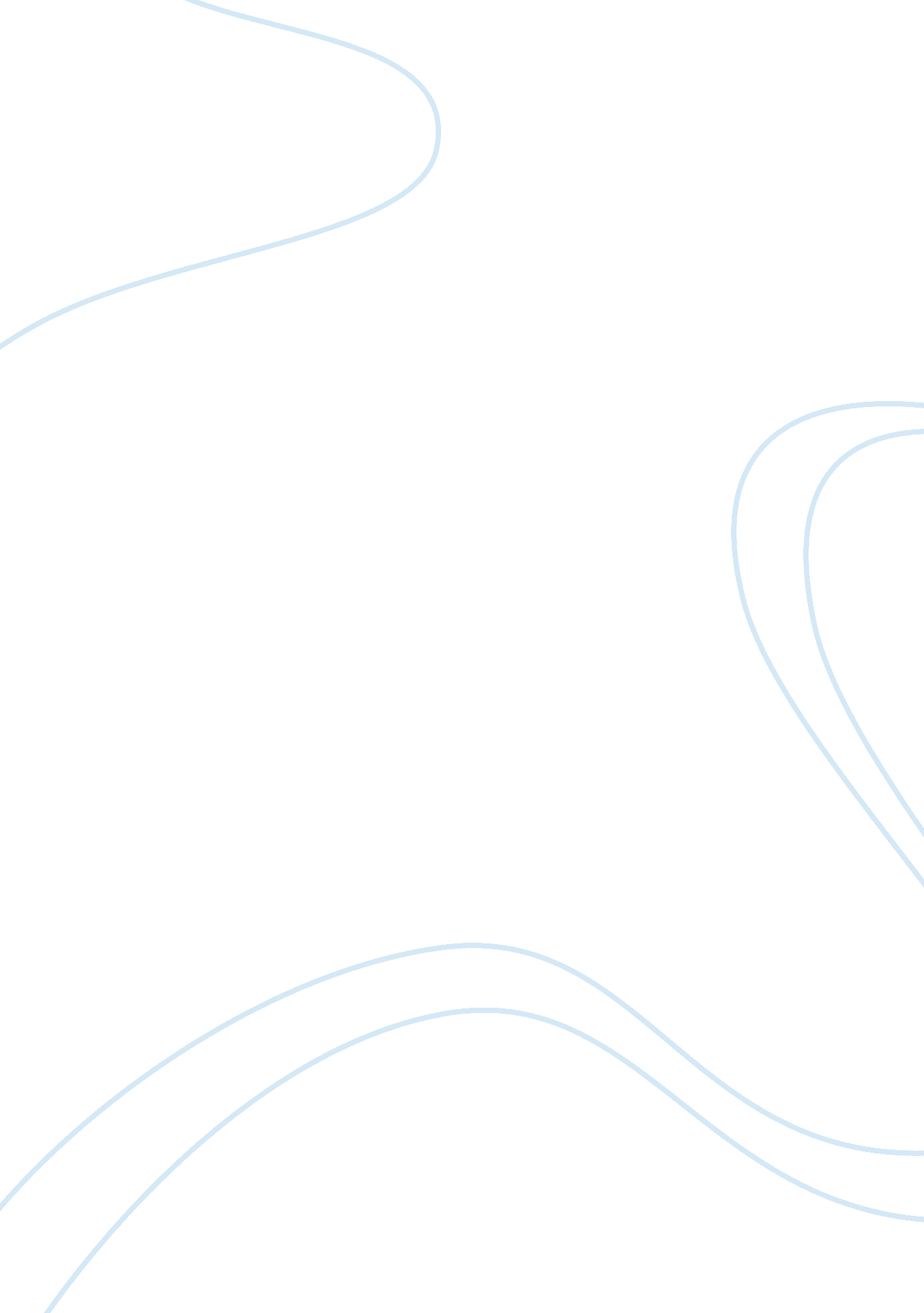 Multi facetness of transnationalism in sociology sociology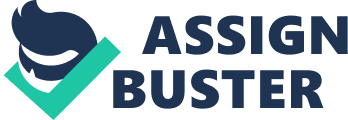 Multi-Facetness of Transnationalism Due to the procedure of globalisation, multinational flows of people have become literally a day-to-day phenomenon. Migration in the yesteryear was considered to be inter-national, across chiseled national districts and boundaries. “ The forces of cultural gravitation seemed ever to draw off from the formation of large-scale ecumenes towards smaller-scale accumulations of familiarity and interest.” ( Appadurai, 1996 ) Once migrators were settled in the host state, they were assumed to hold cut off all the connexions with place state and became assimilated. Now, engineering transportations and inventions facilitated an overlapping set of ecumenes to emerge, which makes the multinational migration no longer a stable additive procedure but a multi-sited dynamic procedure. The construct of “ transnationalism” allows research workers to take into history the fact that immigrants live their lives across national boundary lines and respond to the constrains and demands of two or more provinces. It refers to the societal patterns, exchange of resources, and institutional associations associating migrators with people and topographic points of beginning across national boundary lines. In the yesteryear, “ due to jobs of clip, distance and limited engineerings for the bid of resources across huge infinites, cultural traffics between socially and spatially separated groups have been bridged at great cost and sustained over clip with great effort” ( Appadurai, 1996 ) . In contrast, nowadays “ changes in the engineerings of transit and communicating have changed the qualitative experience of immigration” ( Pedraza, 2006 ) . Telecommunications and transits facilitate the multinational migration procedure by leting enlargement, intensification, and rushing up of multinational connexions. Consequently, personal and group individualities and webs are progressively associated with, and negotiated within, societal contexts in more than one topographic point. Such complexness makes the construct of transnationalism multi-faceted as it includes personal and contextual facets, and societal, cultural, economical, and political factors. Multinational immigrants besides come in assorted signifiers. Therefore, the multi-facetness of transnationalism provides an interesting subject to dig into. To get down with, transnationalism applies to assorted people whose webs, commitments, activities, and forms of life encompass several different locations and societal, political, and economic dealingss span several societies. Since these people migrate for different grounds, they become transitional migrators in different “ classes and racial dimensions” ( Pedraza, 2006: P. 49 ) . Early multinational migrators can be categorized into four groups: victim migrators who were precipitated by a ruinous event and seek for refuges, labour migrators who migrated as unskilled labourers and impermanent workers, trade migrators who were trafficked or smuggled in migration concerns, and imperial migrators who migrated as a consequence of conquering, colonisation, and colony. In today ‘ s planetary economic system, an increasing figure of economic and political migrators are going active participants that exert major influences both host states and beginnings. Multinational migrators affect economic system by remittals and revenue enhancements, levies and other signifiers of appropriation. It is a bi-product of late capitalist economy: industrialised states are dependent on inexpensive labour and unindustrialised states dependent on the remittals workers sent place. For case, in many Latin American states today, immigrant remittals represent 1000000s, even one million millions of dollars a twelvemonth – the 2nd or 3rd largest beginning of foreign exchange, rather critical to the endurance of those societies ( Pedraza, 2006: P48 ) . Politically these migrators direct their activities toward determining the domestic personal businesss or the foreign policy of the host states or of the beginnings or towards bettering societal positions of the migration groups in the host state. These migrators settle into a new vicinity and maintain assorted sorts of societal relationships that extend into other state provinces ( Schiller & A ; Levitt, 2006 ) while exercising influences in several locations ( fatherland, host states, planetary ) at different degrees ( national, community, family, single ) in different spheres ( political, economic, societal, cultural ) . In jointing transnationalism, pre-migration webs, civilizations and capital remain outstanding. People ‘ s motions follow many-sided flights and prolong diverse webs. Handlin ( 1973 ) describes multinational migrators as “ liv [ ing ] in crisis because they were uprooted. In organ transplant, while the old roots were sundered, before the new were established, the immigrants existed in an utmost situation” ( P6 ) . During migration, striking alterations happen in societal life, and these migrators have to confront dissymmetries in multinational moralities and in the distribution of different signifiers of resources between migrators and non-migrants. Due to the utmost state of affairs of multinational lives, migrators are forced to use webs. By stretching, reconfiguring, and triping these webs across national boundaries, households are able to maximise the use of labour and resources in multiple scenes and survive within state of affairss of economic uncertainness and subordination. In other words, utilizing societal webs beyond national boundary lines and utilizing bicultural or bilingual accomplishments may let migrators to besiege structural disadvantages in the host society. These corporate multinational household schemes are helpful in keeping and heightening the societal and economic places of multinational migrators ‘ households. As an illustration, early Chinese migrators in Canada enjoyed smoother transitional socialization stage, and adjusted themselves faster to the migration emphasis thanks to the preexisting Chinese communities at that place. Because self-evaluation and societal individuality originate in societal interaction, these Chinese migrators had an advantageous place when making out the host society ( Beiser & A ; Hyman, 1997 ) . Migrants besides create concern activities that are built upon and surrogate multinational societal relationships. Multinational companies run by immigrants are booming and the growing of these concerns is a testimony to multiple ties that extend between place and host states. They organized non merely nostalgic imaginings of the place state but active relationships with it so that these immigrants could take the fullest advantage of the planetary economic system. Furthermore, transnationalism should non be understood as a inactive term but a dynamic procedure that involves uninterrupted dialogues and mutual influences. Transnationalism comprises the Reconstruction of vicinity during which migrators try to do infinite and individuality coincide. They have to cover with pre- and post-migration emphasiss, and its comparative syndromes such as depressive affect, bodily hurt, and terror ( Beiser & A ; Hyman, 1997 ) . The motion of capital is besides embedded in transnationalism as multinational corporations continue to work as the major institutional signifiers of multinational patterns and the key to understanding globalisation. Transnationalism besides captures a manner of cultural reproduction. Among immature people, aspects of civilization and individuality are frequently self-consciously selected, molded and elaborated from more than one heritage, which may give birth to cultural bifocality ( Pedraza, 2006: P45 ) and cultural pluralism. Besides, transnationalism besides consists of a site of political battle ( e. g. , international non-government organisations ) , and societal formations crossing boundary lines, that is, communities and multinational webs that “ can supply stuff, fiscal, informational, and emotional aid on a regular basis” ( Menjivar, 1997: P2 ) . To sum up, sing the complexness of multinational migration, the construct of “ transnationalism” is more capable of explicating this multi-faceted procedure than “ inter-nationalism” . Alternatively of concentrating merely on the host-countries or beginnings, the term “ transnationalism” is multi-faceted because of its multiple focal points of locations, assorted signifiers of multinational migrators, its encompassment of economical, societal, cultural and political beds, its dichotomy of multinational ties, and its influences effects on the Earth as a whole. It is a societal fact that has planetary influences, and a signifier of dialogue between multiple locations and all the possible chances created by globalisation. 